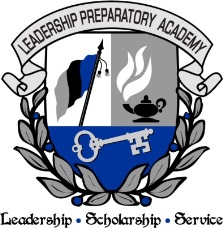 Student discipline is a critical factor in maintaining a safe environment for students and staff. While it's important that students be held accountable for their conduct, it is equally important that students and families know of their right to appeal and understand the appeal process in order to be better prepared for it.Some student discipline issues are resolved through one-to-one counseling with a teacher, counselor or school administrator, and may require no more than an in-school suspension. This means that students are removed from the classroom for a short period of time for the purposes of redirecting or resolving misbehavior. Other issues may result in out-of-school suspensions. This is a more formal discipline approach, which prohibits students from attending school, and requires they have the direct supervision of a parent or other adult.  Leadership Preparatory Academy follows the DeKalb County School District Code of Conduct in its entirety.The most serious discipline approach, an expulsion, requires approval from the Governance Board and removes the student from Leadership Preparatory Academy. Expulsions cannot happen without due process. An expelled student may not participate in any program or activity, including school dances, athletics, and performing arts events.  In an effort to create a more positive school climate, LPA has implemented the Positive Behavioral Intervention System entitled iLEAD.   The ultimate goal of PBIS is to create a safe and productive environment where educators can teach and all students can learn without disruption. This does not mean that students are no longer punished for inappropriate behaviors. PBIS practices are currently taking place throughout the district. As part of the PBIS initiative our schools has defined a set of school-wide expectations and rules for behaviors in all areas of the school which are posted throughout the school. All students will be explicitly taught these behavioral expectations through school developed lesson plans that include examples and non-examples of the specific expectation being addressed. ClassroomHallwayRestroomCafeteriaPlaygroundLeadershipFollow directionsCome preparedSpeak at appropriate timesSolve problems Move with a purpose Silent passage Transition in a line on the right side of the hallway Only two students at a time in the restoomRemain silentMove with a purpose Keep your food to yourself Maintain table talkInteract kindly with others Play fairly Encouragement  Give praise to peers Exhibit good sportsmanship  Be a positive influence Model appropriate behaviorPromote tidiness and good behavior Model dining etiquette Exhibit good sportsmanship Include all children Accountability Take care of personal and classroom materials Turn in your personal best work Be honest and responsible for your actions  and work Keep the hallways clean Keep your hands to yourself Keep the restroom cleanEnsure your area is clean throughout the lunch period Keep the playground and surrounding area clean Determination Challenge yourself academically  Be proactive Arrive on timeMaintain a VIP Restroom  (Very Important Place)Use your time wisely Have fun!